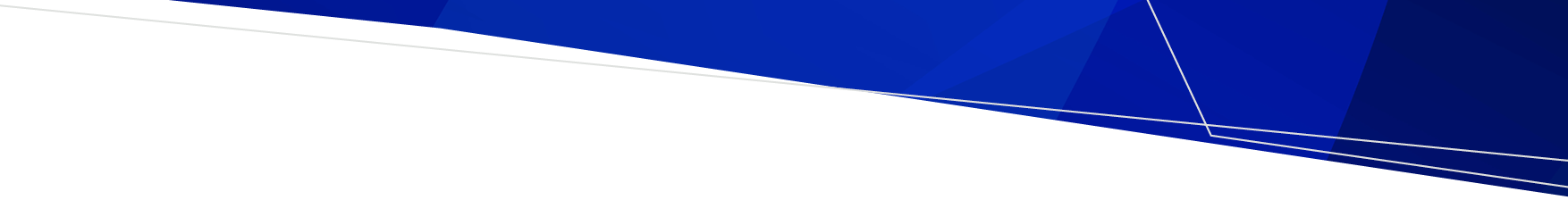 Send completed form:
Please send the completed checklist and applications by email to the Private Hospitals & Day Procedure Centres Unit at privatehospitals@health.vic.gov.au
Approval in Principle (AIP) Transfer a certificate checklistHealth service establishments
OFFICIAL
Facility name:Facility address:ItemMark with (x) when completeIf item not completed, please detail why (e.g., document not applicable)Pre-AIP application submission meeting with Private Hospitals & Day Procedure Centres UnitSchedule 3 – Application for variation or transfer of AIP	Request an invoice for prescribed fee – this will be forwarded on receipt of the application.Please provide the appropriate information required for your kind of entity e.g. A, B or CA. Natural person (sole trader including partnership)A. Natural person (sole trader including partnership)A. Natural person (sole trader including partnership)Name and address details.B. Company	B. Company	B. Company	Australian Securities and Investments Commission (ASIC) business name extract obtained in previous one month showing business name holder detailsASIC company extract search obtained in previous one month showing Registered company office details and listing all directors and office holdersIf subsidiary company, a company structure chartDirectors / board members or office bearers form for AIP	C. Incorporated association or other body corporateC. Incorporated association or other body corporateC. Incorporated association or other body corporateRegistered office of the incorporated association or body corporateCertificate of incorporation or other documentsDirectors/board members or office bearers form for AIPMost recent annual report or annual returnFor each natural person (sole proprietor, partnership), director or board member/controlling office bearer include:Statutory Declaration – Fitness and ProprietyDetails of relevant professions qualifications & CVPolice check certificate issued within the last 12 months (original or certified copy)Statement regarding previous registrationStatement by accountant for AIP applicationTo receive this publication in an accessible format, email the Private Hospitals & Day Procedure Centres Unit <privatehospitals@health.vic.gov.au>Authorised and published by the Victorian Government, 1 Treasury Place, Melbourne. © State of Victoria, Department of Health, May 2022. Available at Forms, checklists and guidelines for private health service establishments <https://www.health.vic.gov.au/private-health-service-establishments/forms-checklists-and-guidelines-for-private-health-service>